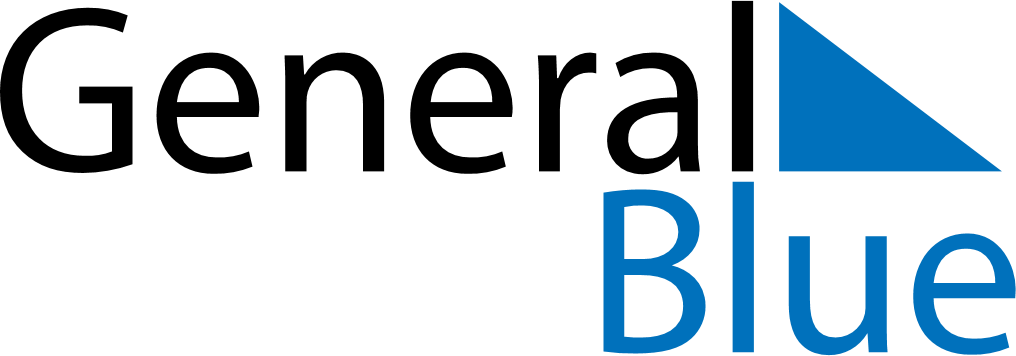 January 2024January 2024January 2024United StatesUnited StatesSUNMONTUEWEDTHUFRISAT123456New Year’s Day7891011121314151617181920Martin Luther King Jr. Day2122232425262728293031